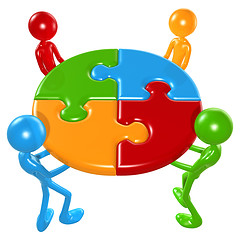 Medobčinska pobuda: Čezmejno e-sodelovanje v Podonavski e-regijihttp://eRegion.eu/Initiative/MembersN o v i c e   september 2015Vsebinahttp://eregion.eu/initiative/periodical-reportsVzpostavitev konzorcija županov e-občin brez meja: eMunicipalities Without Borders Mayors' Consortium.Informacija o 5. konferenci Podonavske e-regije DeRC2015 v Ljubljani 21. in 22. septembra.Prototip eMunicipality Website.Vključevanje organizacij v Sloveniji v razvijanje e-regij na Novi eJantarjevi in na Novi eSvilni cesti.Novi člani pobude.Vzpostavitev konzorcija županov e-občin brez meja: eMunicipalities Without Borders Mayors' ConsortiumV okviru Medobčinske pobude Čezmejno e-sodelovanje v Podonavski e-regiji, http://eRegion.eu/Initiative je bil dne 30.6.2015 vzpostavljen konzorcij županov eMucipalities Without Borders Mayors' Consortium , http://eregion.eu/countries/slovenia/municipalities. Konzorcij si prozadeva za čezmejno e-sodelovanje občin in organizacij na njihovem območju (eComune senza confini, eGemeinde ohne Grenzen, eÖnkormányzat határok nélkül, eOpština bez granica, eObčina brez meja). V konzorciju iz Slovenije sodelujejo župani občin Idrija, Murska Sobota, Ribnica in Škofja Loka. Koordinator je mag. Miha Ješe, župan Občine Škofja Loka skupaj s sodelavci.Informacija o 5. konferenci Podonavske e-regije DeRC2015 v Ljubljani 21. in 22. septembra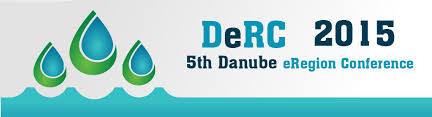 Izvedena je bila 5. konferenca Podonavske e-regije: 5th Danube eRegion Conference – DeRC 2015: Cross-border eSolutions & eServices Prototypes Development, http://eRegion.eu/Conferences/DeRC-2015 . Konferenca je bila v ponedeljek in torek, 21. in 22. septembra na Gospodarski zbornici Slovenije.Soorganizatorji konference so bili:Inter-Municipality Initiative: Cross-border eCollaboration in the Danube RegionChamber of Commerce and Industry, Regional Chamber Ljubljana & Chamber of Commerce and Industry of SloveniaDirectorate for Economic Diplomacy, Ministry of Foreign Affairs, Republic of SloveniaOffice for Slovenians Abroad, Republic of SloveniaGostitelj konference je bilo podjetje SAP Slovenija.Program s priponko za tisk je objavljen na http://eregion.eu/conferences/derc-2015/derc2015-program . Prototipi so objavljeni na http://eregion.eu/conferences/derc-2015/derc2015-prototypes .Seznam udeležencev je kot priponka objavljen na http://eregion.eu/conferences/derc-2015/derc2015-participants .Prototip eMunicipality WebsiteSkupina štirih slovenskih občin v skupini eMunicipalities Without Borders je v sodelovanju s skupino županov na Madžarskem izdelala prototip poenotene spletne strani občine v angleškem jeziku. Spletna stran je namenjena tujcem: poslovnežem, obiskovalcem in turistom. Občino v skupini predstavljajo župan, direktorica/direktor občinske uprave in urednica/urednik spletne strani (http://eregion.eu/countries/slovenia/municipalities).Župan občine je koordinator e-sodelovanja bližnjih občin:Mag. Miha Ješe, Mayor & eCoordinator, Sora Valles: eMunicipalities of Gorenja vas – Poljane, Škofja Loka, Železniki, ŽiriDr. Aleksander Jevšek, Mayor & eCoordinator, Pomurje: Town eMunicipality of Murska Sobota & President, Association of Municipalities and Towns of Slovenia, Maribor & Member, Slovenia Delegation in the Committee of the RegionsJože Levstek, Mayor & eCoordinator, Ribnica Valley: eMunicipalities of Loški potok, Ribnica, SodražicaBojan Sever, Mayor & eCoordinator, Idrijca River Valley: eMunicipalities of Cerkno, Idrija, LogatecV panelu županov konference DeRC2015 Joint eMunicipalities Without Borders Development  (http://eregion.eu/conferences/derc-2015/derc2015-program) so sodelovali tudi naslednji župani občin na Madžarskem:Gábor Huszár, Mayor & eCoordinator, City of Szentgotthárd;László Horváth, Mayor, Municipality of Lenti;Básthy Béla, Mayor’s Delegate, Municipality of Kőszeg.Prizadevanja za vzpostavitev e-občin so skladna s strategijo EU za enotno e-tržišče, ki je bila objavljena 6. maja 2015 (Digital Single Market Strategy for Europe, http://ec.europa.eu/priorities/digital-single-market/docs/dsm-swd_en.pdf).Brošura eMunicipality Website – Prototype bo objavljena na spletni strani portala eRegion.eu.Vključevanje organizacij v Sloveniji v razvijanje e-regij na Novi eJantarjevi in na Novi eSvilni cestiSestavina programa konference DeRC2015 sta bila panela eRegions on the New eSilk and New eAmber Roads in Cloud Based Internet of Things on the New eSilk and New eAmber Roads  (http://eregion.eu/eregions/new-silk-road). Panelisti so spodbudili razmislek o priložnostih, ki jih prinaša pospešeno prizadevanje za evropsko-azijsko povezovanje z izrabljanjem e-tehnologij. To je za Slovenijo pomembno iz več razlogov. Prvi, Slovenija sodeluje v Podonavski, Jadranski & Jonski ter Alpski EU makro regiji. Drugi, intenziviranje izrabljanja e-tehnologij lahko bistveno poveča učinkovitost in uspešnost procesov, na primer, trženjskih in logističnih. Tretji, za razvoj držav regije je nujna pametna specializacija, ki se za Slovenijo nakazuje tudi v smeri logistike in uporabe informacijske tehnologije.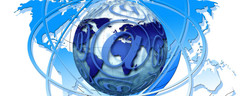 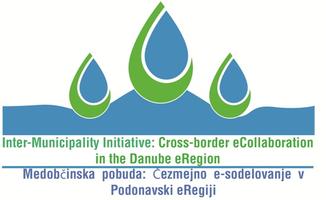 Novi člani pobudehttp://eregion.eu/initiative/members/neighboring-municipalities Municipality of IdrijaDarjan Petrič, M.Sc., Director, Municipality Administrationhttp://eregion.eu/initiative/members/cultural-heritageMuseum and Galleries of LjubljanaBernarda Županek, Ph.D., Curator, Department of Classical Antiquityhttp://eregion.eu/initiative/members/it-providers SAP LjubljanaJaka Črnivec, University Alliances Manager, SAP South East Europehttp://eregion.eu/initiative/members/supporters-national-administrations Office of the President of the Republic of SloveniaBoštjan Žekš, Ph.D., Senior Adviser to the President Ministry of Economic Development and TechnologyEva Štravs Podlogar, Acting Director General, Tourism and Internationalisation Directoratehttp://eregion.eu/initiative/members/national-assembly-deputiesNational Assembly DeputiesStaša Kobi Šmid, Secretary, Section for International Relations, Protocol and Translationhttp://eregion.eu/initiative/members/diplomats Embassy of the Republic of Slovenia in ZagrebH. E. Mr Vojko Volk, AmbassadorEmbassy of the Republic of Croatia in LjubljanaBožena Leš, Minister PlenipotentiaryNovim članom pobude izrekamo dobrodošlico in želimo uspešno sodelovanje!Z lepimi pozdravi, Jože Gričar, programski koordinatorGricar@FOV.Uni-Mb.si